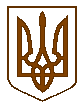 УКРАЇНАБілокриницька   сільська   радаРівненського   району    Рівненської    областіВ И К О Н А В Ч И Й       К О М І Т Е Т  РІШЕННЯ19  вересня  2019  року                                                                              № 156Про погодження розміщеннягрупи тимчасових стаціонарнихспоруд торгівельного призначення	Розглянувши  заяву  гр.  та документи, надані гр. Ліщуком Георгієм Васильовичем, який є опікуном недієздатного гр. Ліщука Василя Георгійовича   про надання дозволу на укладення договору продажу від імені підопічного земельної ділянки площею 0,1003га. для будівництва та обслуговування житлового будинку, господарських будівель і споруд, яка знаходиться в селі Біла Криниця Рівненського району, Рівненської області, (кадастровий номер 5624680700:02:006:1053) з урахуванням його майнових прав, відповідно до п.3 ч. 1 ст. 71 Цивільного кодексу України. п.1.7.Правил опіки та піклування, затверджених наказом Державного комітету України у справах сім’ї та молоді, Міністерства праці та соціальної політики України від 26.05.1999 № 34/166/131/88, керуючись пп.4 п. «б» ч.1ст.34 Закону України «Про місцеве самоврядування в Україні», виконавчий комітет Білокриницької сільської радиВ И Р І Ш И В :Надати дозвіл опікуну гр. Ліщуку Георгію Васильовичу, укласти від імені недієздатного гр. Ліщука Василя Георгійовича (25.10.1988р.н.), договір продажу земельної ділянки площею 0,1003га. для будівництва та обслуговування житлового будинку, господарських будівель і споруд, яка знаходиться в селі Біла Криниця, Рівненського району, Рівненської області, (кадастровий номер 5624680700:02:006:1053) .Контроль за виконанням даного рішення залишаю за собою.  Сільський голова                                                                         Тетяна Гончарук